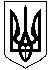                                     МАЙДАНЕЦЬКА СІЛЬСЬКА РАДА                       ТАЛЬНІВСЬКОГО РАЙОНУ  ЧЕРКАСЬКОЇ ОБЛАСТІ                        ХLVІІІ  СЕСІЯ СІЛЬСЬКОЇ РАДИ VІІ СКЛИКАННЯ                                                  РІШЕННЯ10 березня 2020  року                                                                                №48-1/VІІПро виконання сільського бюджетуМайданецької сільської ради за 2019 рік	Заслухавши та обговоривши звіт головного бухгалтера бухгалтерської служби сільської ради Лисоконь М.К. про підсумки виконання сільського бюджету за 2019 рік, врахувавши висновок постійної комісії сільської ради з питань планування бюджету і фінансів, сільська рада відмічає, що за звітний період до загального фонду сільського бюджету Майданецької сільської ради надійшло 3213423 грн., що складає 103,41 відсотка до планового завдання звітного періоду. Акцизний податок, який надійшов від реалізації  акцизних товарів  складає 44031 грн., плата  за  землю 1405314 грн.,  єдиний податок в сумі 1426098 грн.,  податок на нерухоме майно надійшов в сумі 23358 грн., інші місцеві податки  та збори становлять 20132 грн., інші субвенції з місцевого бюджету в сумі 294492 грн. До спеціального фонду сільського бюджету за звітний період надійшло 670452 грн., в тому числі власні надходження в сумі 175186 грн., екологічний податок – 11377 грн.та кошти від відчуження майна в сумі 483889 гривень.       Видатки сільського бюджету загального фонду складають 3247609 грн, видатки спеціального фонду – 430262 грн.        Залишки коштів на рахунках відкритих в УДКС у Черкаській області  станом на 01 січня 2020 року становлять 848109 грн.       Заборгованість  по  заробітній  платі  та  по  оплаті  за  спожиту   електроенергію   по  установах  Майданецької  сільської  ради  відсутня.         Керуючись статтею 80 Бюджетного кодексу України, пунктом 23 частини 1 статті 26 Закону України “Про місцеве самоврядування в  Україні ”, за погодженням виконавчого комітету, постійної комісії сільської ради з питань планування бюджету і фінансів та виходячи  з  вище зазначеного  сільська радаВИРІШИЛА:1.Затвердити  звіт  про  виконання  сільського бюджету Майданецької  сільськоїради  за  2019 рік:по  доходній  частині в сумі  3883875 грн. (додаток 1),  в тому числі :  по загальному  фонду –3213423 грн.                  по спеціальному  фонду – 670452 грн.. по видатковій частині  у  сумі  3677871 грн.  (додатки 2,3) в тому числі:  по загальному фонду – 3247609 грн.;       по спеціальному фонду – 430262 грн.. залишки коштів на рахунках сільського бюджету 848109 грн.., в тому числі: по загальному  фонду – 482266 грн.            по спеціальному  фонду –_365843 грн..  Підсумки виконання сільського бюджету Майданецької сільської ради  за   2019 рік   оприлюднити  на  офіційному   сайті   сільської ради.Головному бухгалтеру бухгалтерської служби сільської ради Лисоконь М.К.:3.1 здійснювати постійний контроль стану надходжень обов‘язкових платежів до бюджету сільської ради;3.2  забезпечити виконання доходної частини бюджету  сільської ради.4. Контроль за виконанням даного рішення  покласти на постійну комісію сільської ради з питань планування, бюджету та фінансів (Ю.В.Свідерський).Сільський голова                                                                                          М.Капериз